Отчет группы «Капелька» за декабрьТема первой недели называлась «День и ночь – сутки прочь». На этой неделе делали с детьми аппликацию «Лоскутное одеяло» и рисовали «Морозные узоры»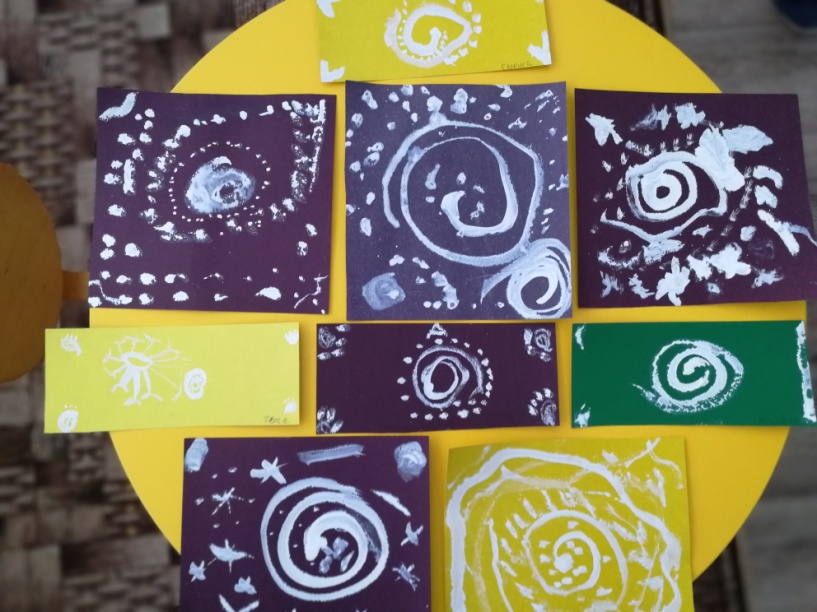 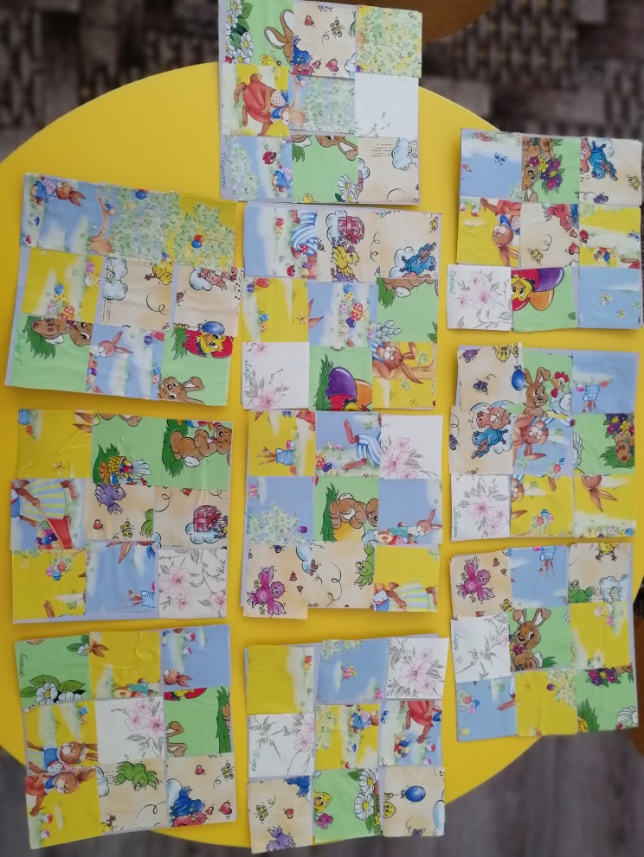 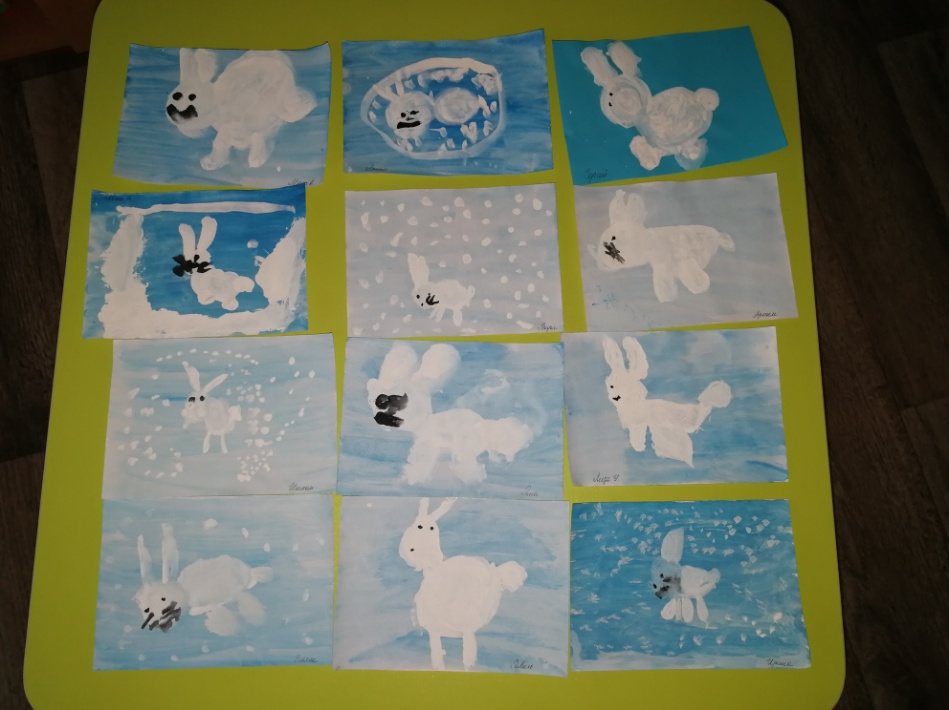 Вторая недели, которая называлась «Здравствуй, зимушка-зима» была посвящена обогащению детей представлениями о зиме и об образе жизни зайцев зимой. Дети рисовали на тему «Зайка серенький стал беленьким»После просмотра мультфильма «Как лисы с курами подружились» лепили «Лисенка»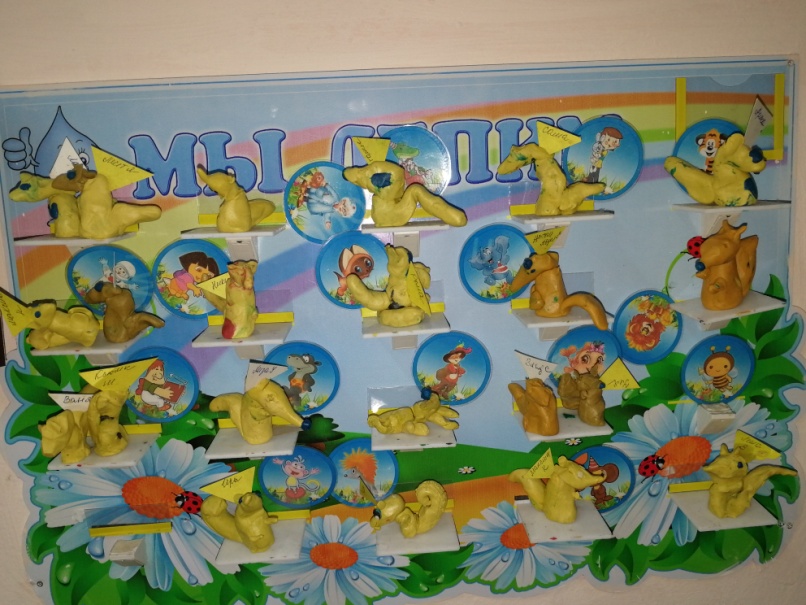 На этой неделе в нашей группе прошел мастер-класс с родителями «Новогодняя открытка»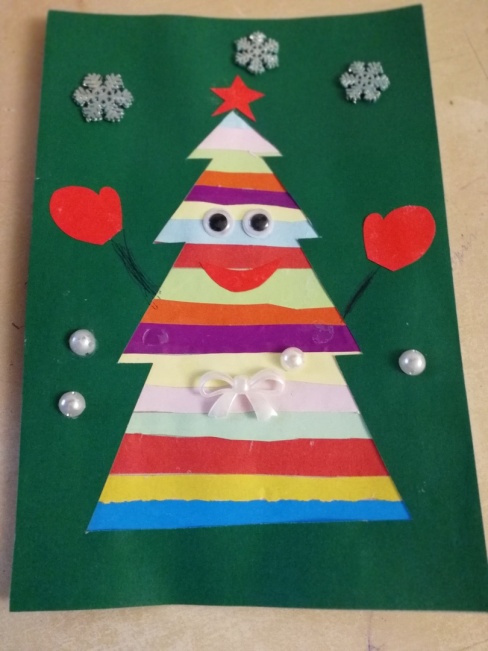 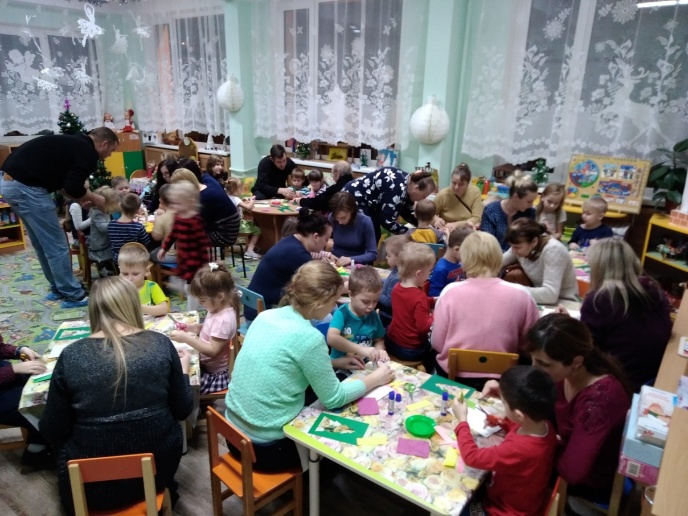 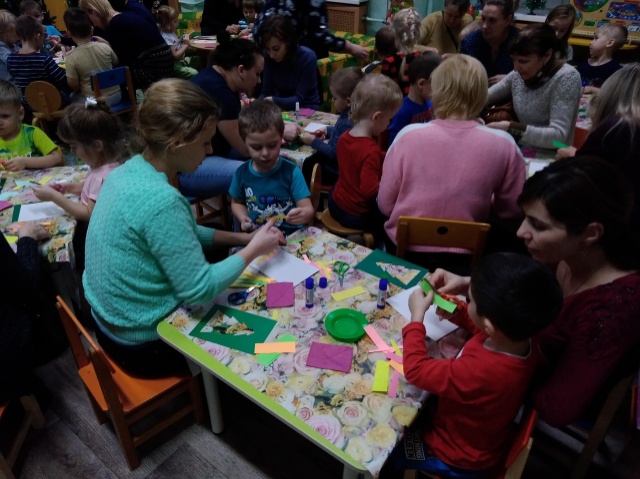 На следующей неделе, которая называлась «Подарки Деда Мороза», мы начали подготовку к новому году. 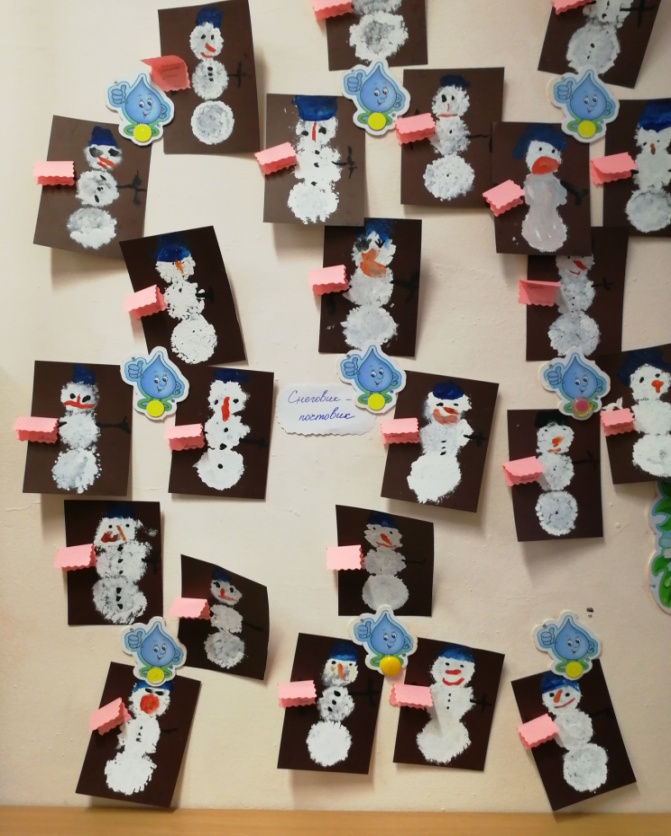 Мы снова отправляли письма с пожеланиями. В этом году мы рисовали «Снеговиков-почтовиков»  с помощью техники нетрадиционного рисования – методом тычка.Сделали аппликацию «Праздничная елка» и нарядили елку в группе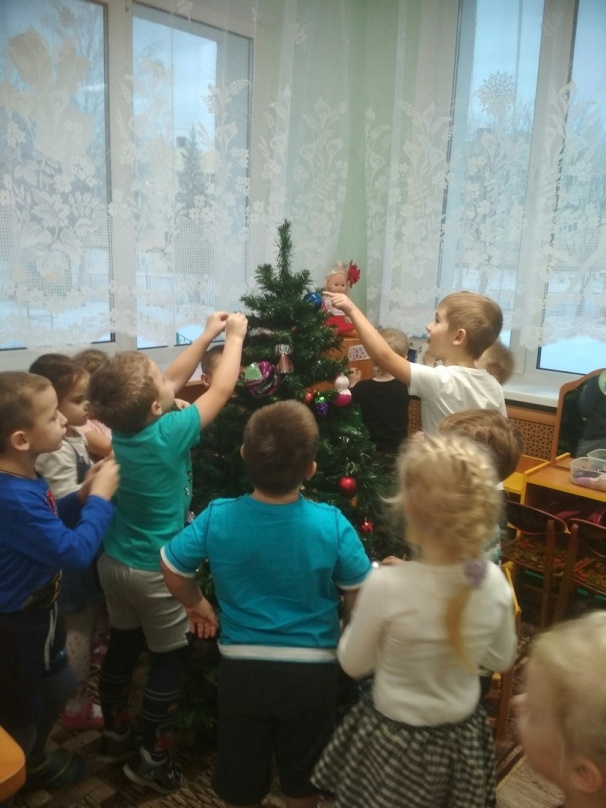 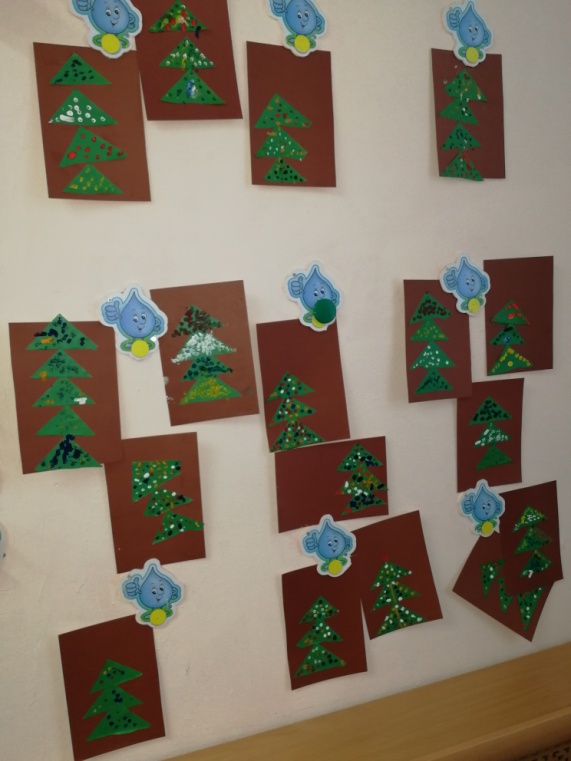 В детском саду прошла выставка «Новогодняя фантазия». Родители нашей группы приняли активное участие.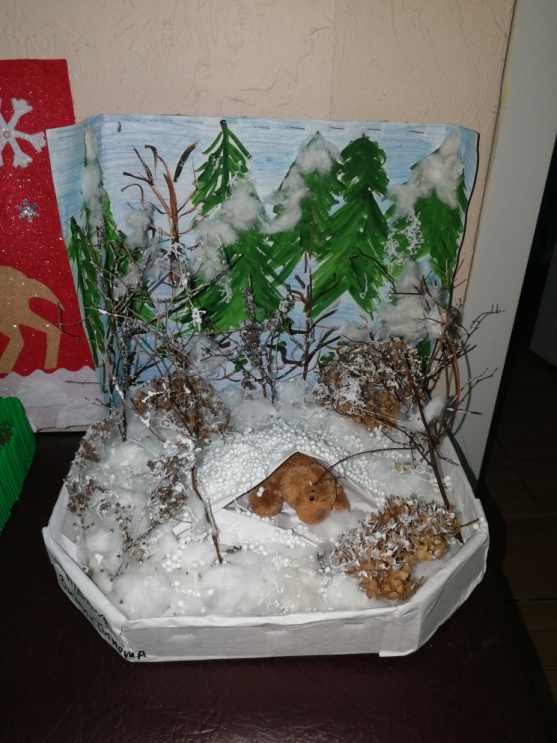 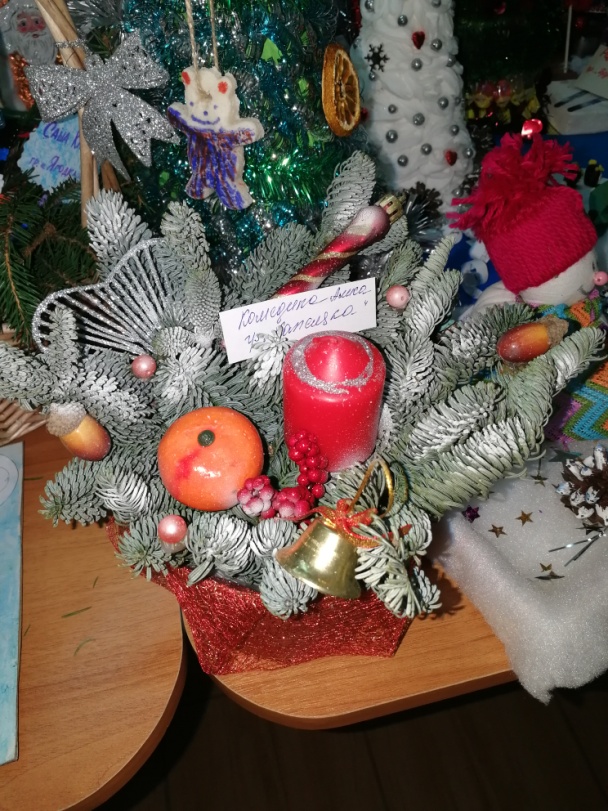 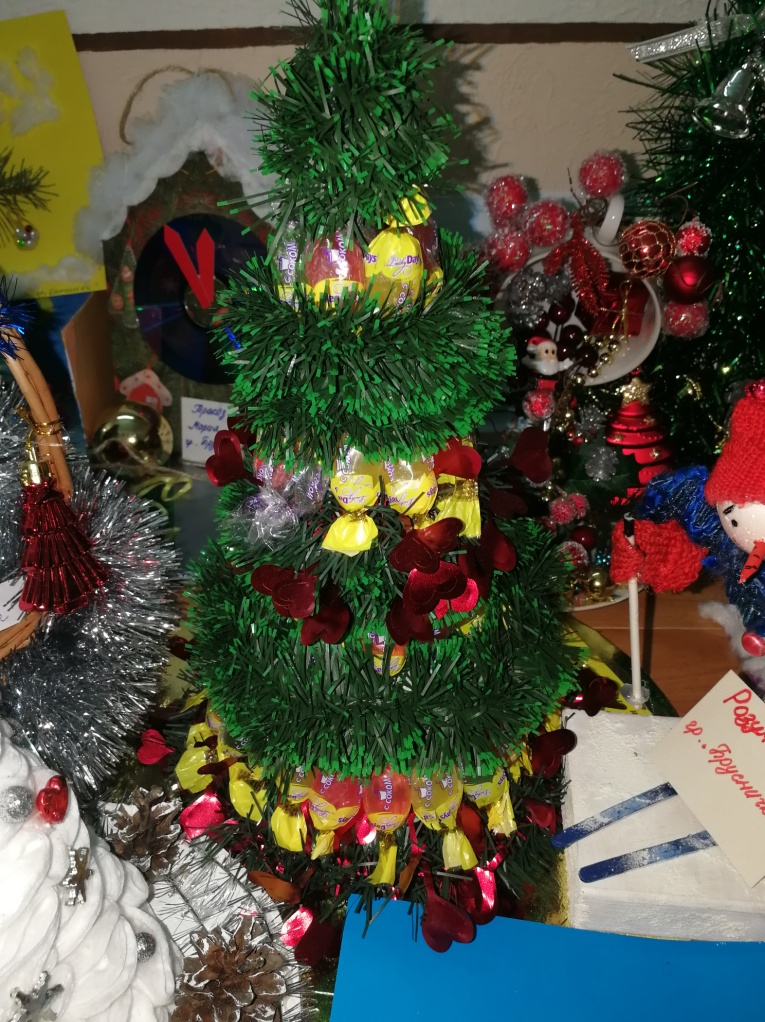 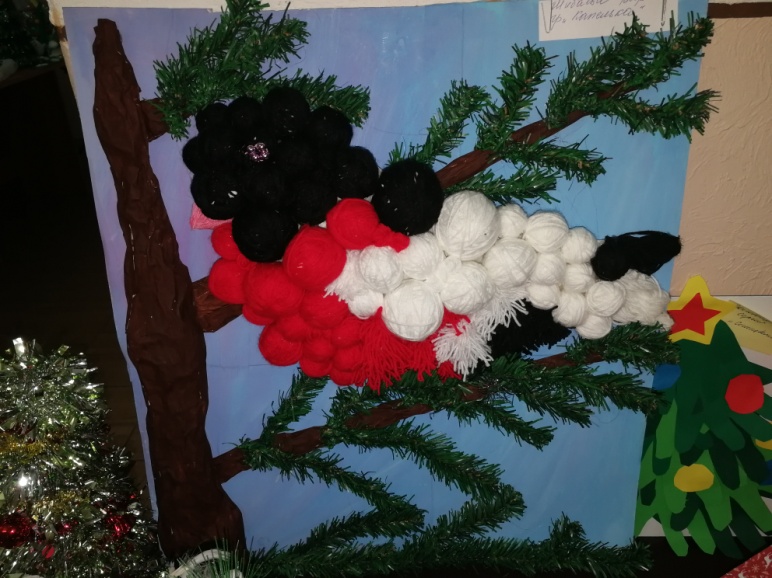 Мамочки  Влада и Тимофея, Яна Игоревна и Екатерина Сергеевна, провели для детей мастер-класс «Новогодее печенье». Мамы принесли тесто и все необходимое для приготовления. Ребята выбирали формочки, сами раскатывали тесто, украшали свои печеньки.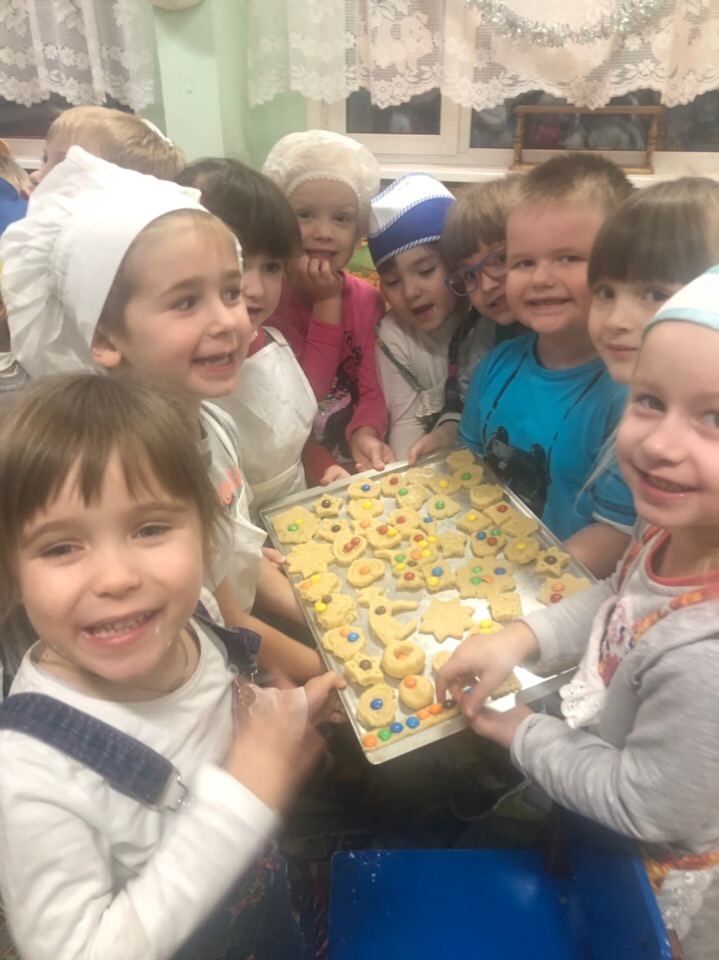 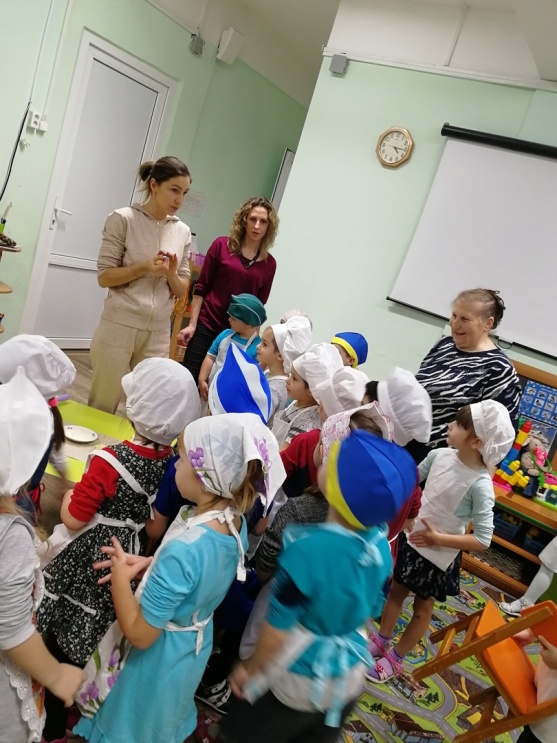 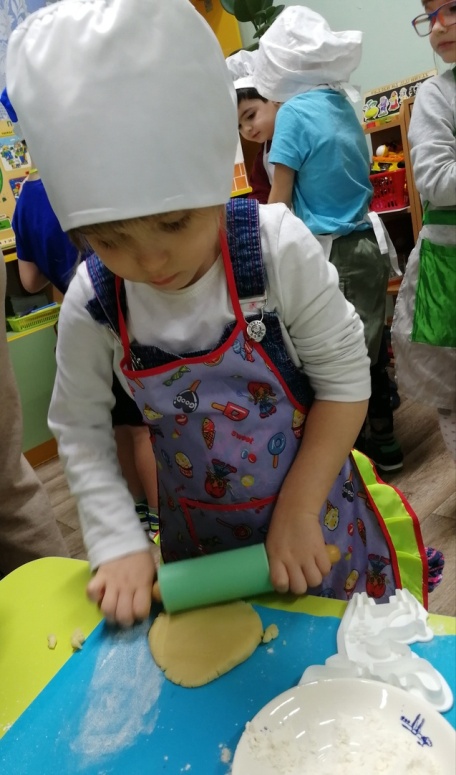 В музыкальном зале для нашей группы прошло новогоднее развлечение «Волшебные вещи Деда Мороза». Дети рассказывали стихи, танцевали, пели и играли с Дедом Морозом.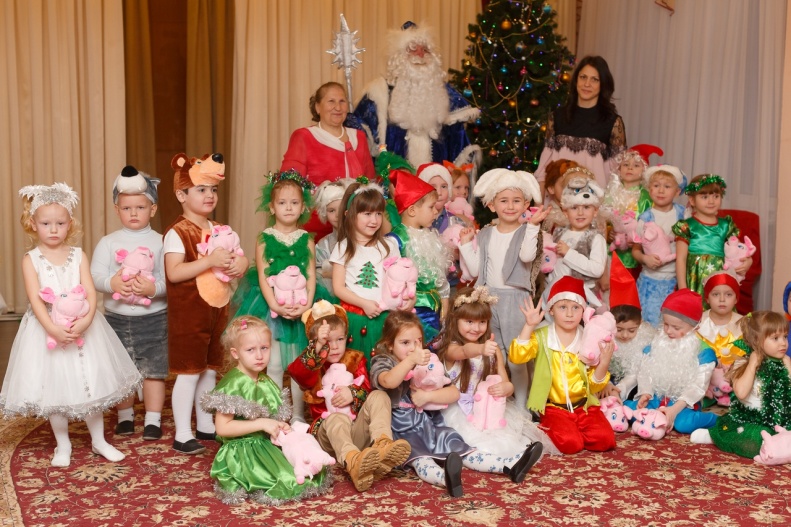 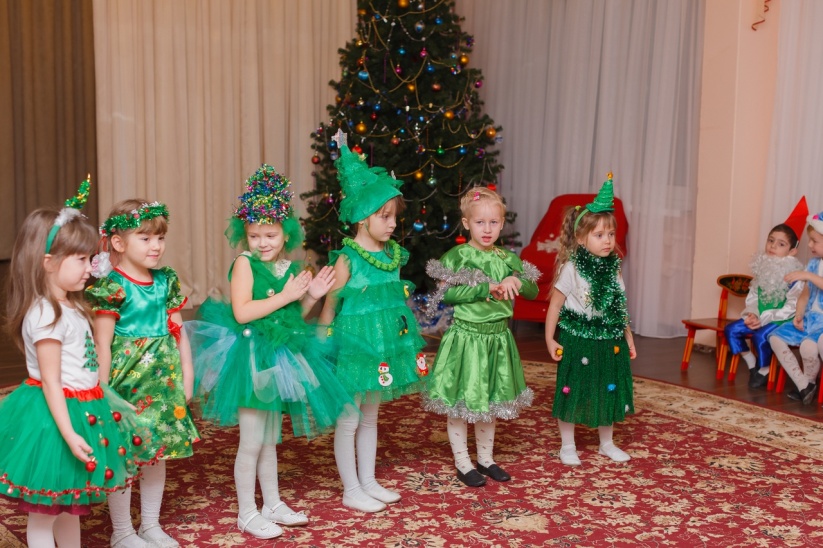 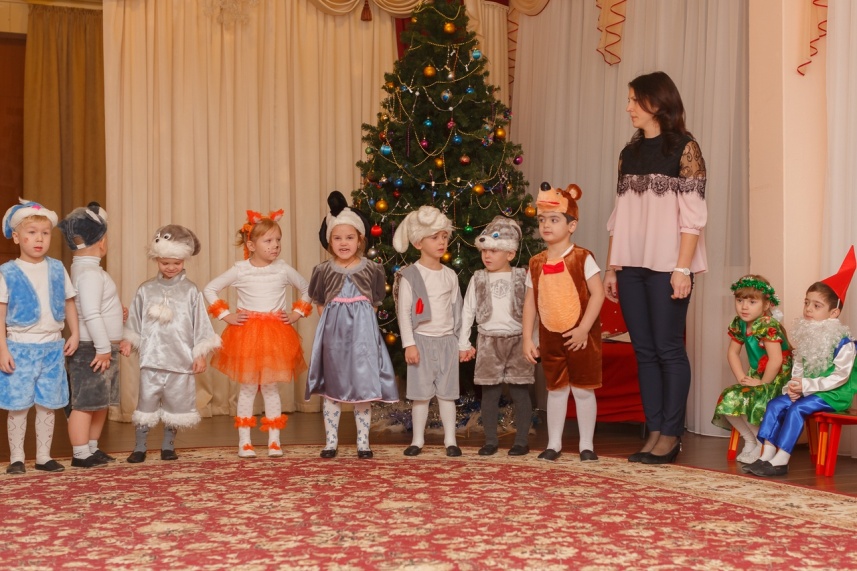 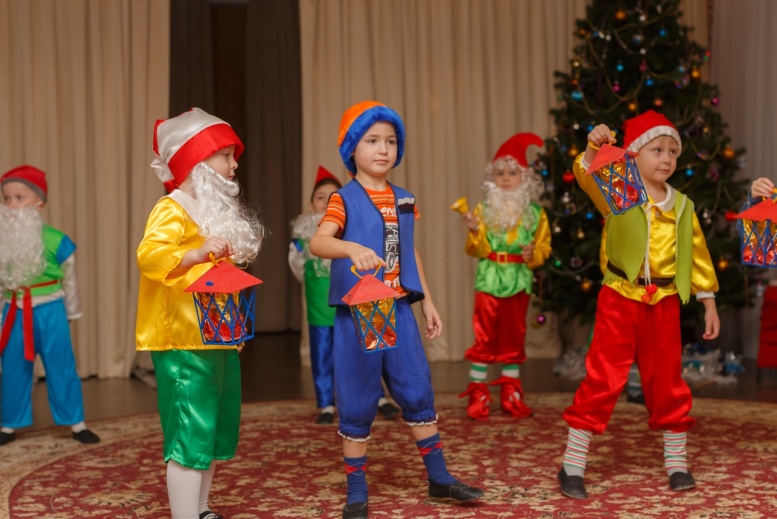 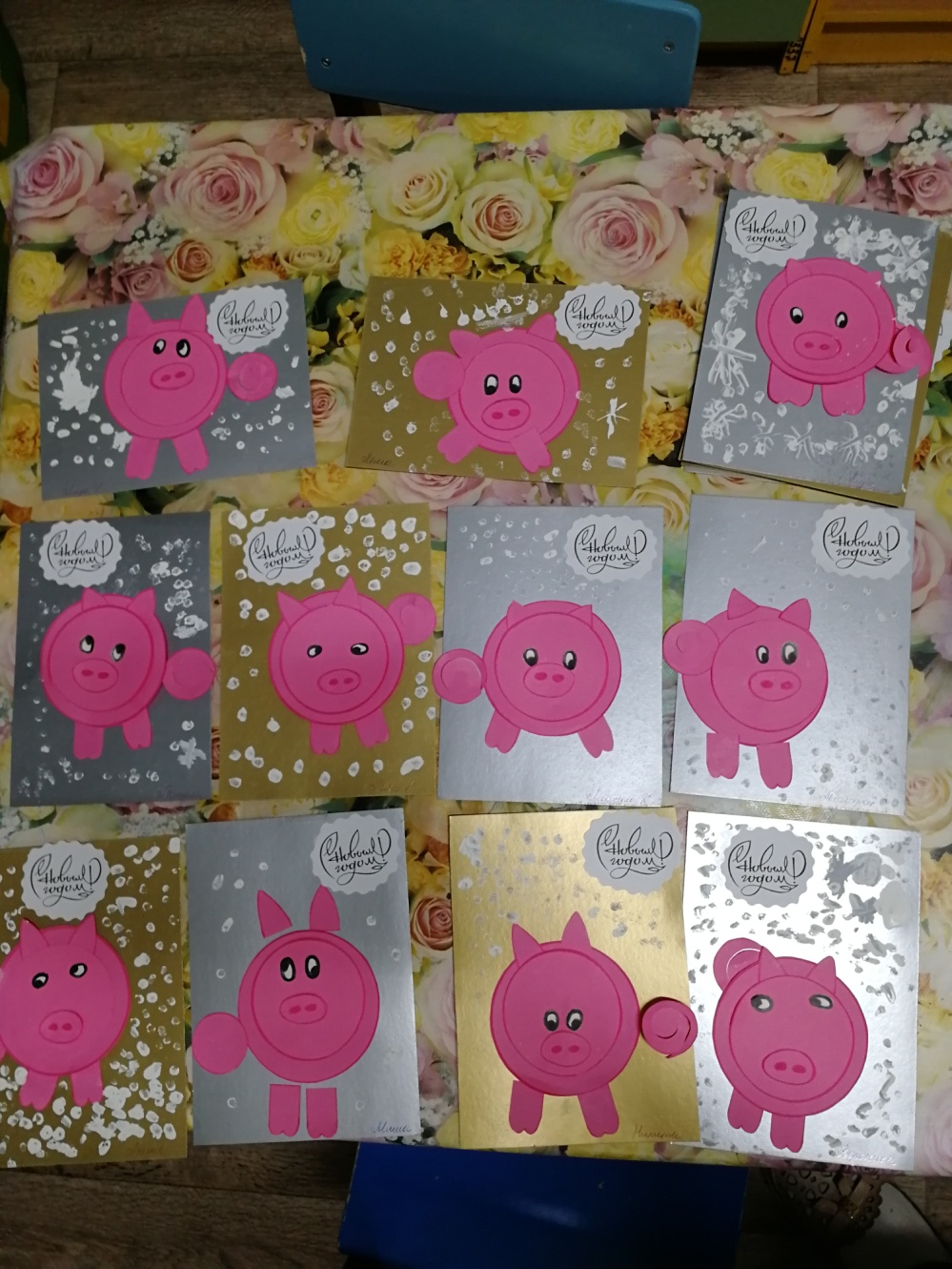 К Новому году дети изготовили открытки «Символ Нового года»